39e Nationale ScheikundeolympiadeCosun Innovation CenterDinteloordPRACTICUMTOETScorrectievoorschriftwoensdag 13 juni 2018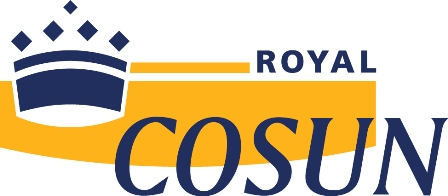 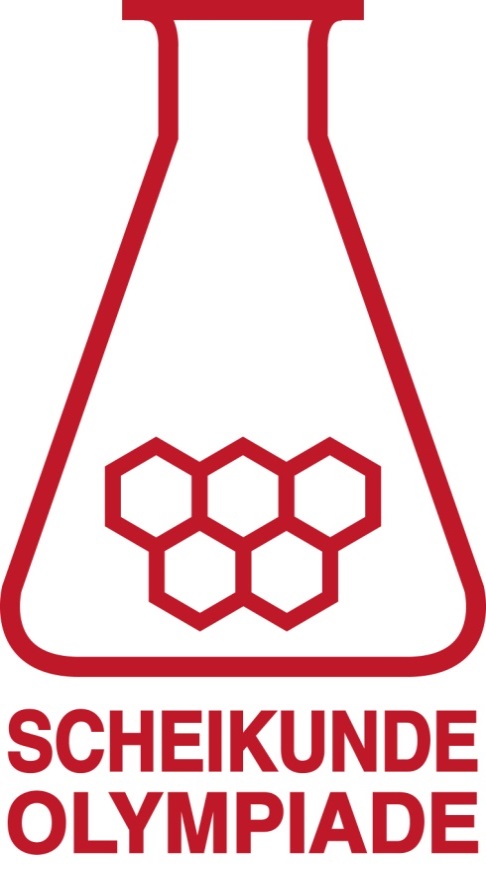 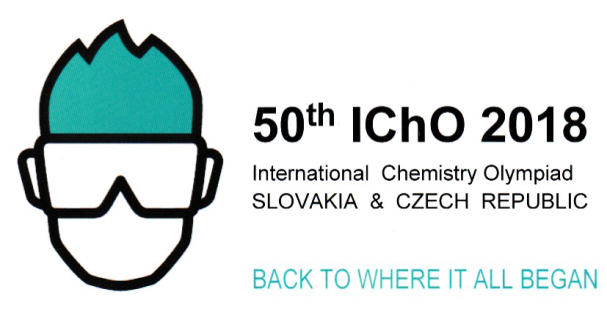 De bepaling van het glucosegehalte van dextrosetabletten door middel van een titratie met behulp van Fehlings reagens	(40 punten)Maximumscore 10
De volgende praktische vaardigheden worden beoordeeld:veiligheid, netheid en zelfstandigheidhanteren van het glaswerkMaximumscore 7buretstanden afgelezen in twee decimalen 	2verschil tussen de duplo’s van de titratie met de standaard glucose-oplossing	5De scorepunten voor de verschillen tussen de duplo’s worden per titratie als volgt bepaald:Indien het verschil in verbruik tussen de duplo’s  0,10 mL	5Indien 0,10 mL < het verschil in verbruik tussen de duplo’s  0,20 mL	4Indien 0,20 mL < het verschil in verbruik tussen de duplo’s  0,30 mL	3Indien 0,30 mL < het verschil in verbruik tussen de duplo’s  0,50 mL	2Indien 0,50 mL < het verschil in verbruik tussen de duplo’s  0,70 mL	1Indien het verschil in verbruik tussen de duplo’s > 0,70 mL	0De uiteindelijke score is het gemiddelde van de scores voor beide titraties.Maximumscore 10Wanneer het gemiddeld verbruik van de titratie met de standaard glucose-oplossing vst is, het gemiddeld verbruik van de titratie met de dextrose-oplossing vd is, het gehalte van de standaard glucose-oplossing gelijk is aan cst g per 100 mL en de massa van het dextrosepoeder md, kan het massapercentage glucose in de dextrosetabletten als volgt worden berekend:.berekening van het aantal gram glucose dat met 10,00 mL Fehlings A reageert: vst (mL) delen door 100 (mL) en vermenigvuldigen met cst (g per 100 mL)	1notie dat in vd mL van de dextrose-oplossing evenveel glucose zit als in de vst mL van de standaard glucose-oplossing	1berekening van het aantal g glucose in de 100 mL dextrose-oplossing: 100 (mL) delen door vd (mL) en vermenigvuldigen met het aantal gram glucose dat met 10,00 mL Fehlings A reageert	1berekening van het massapercentage: het aantal g glucose in de 100 mL dextrose-oplossing delen door de massa van het dextrosepoeder en vermenigvuldigen met 100(%)	1resultaat	6De scorepunten voor het resultaat worden als volgt berekend: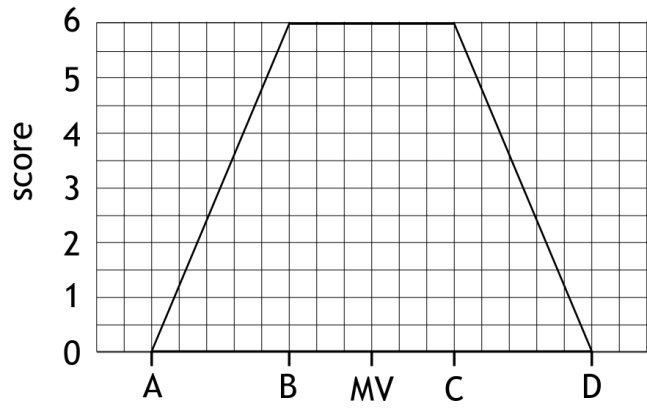 Indien B ≤ massapercentage ≤ C	6Indien A ≤ massapercentage < B	Indien C < massapercentage ≤ D	Indien massapercentage < A of massapercentage > D	0OpmerkingenDe waardes van A, B, C, D en MV worden door de organisatie bepaald.Voor de berekening van de scorepunten voor het massapercentage wordt uitgegaan van de door de organisatie berekende uitkomsten.Maximumscore 5Een juist antwoord kan er als volgt uitzien: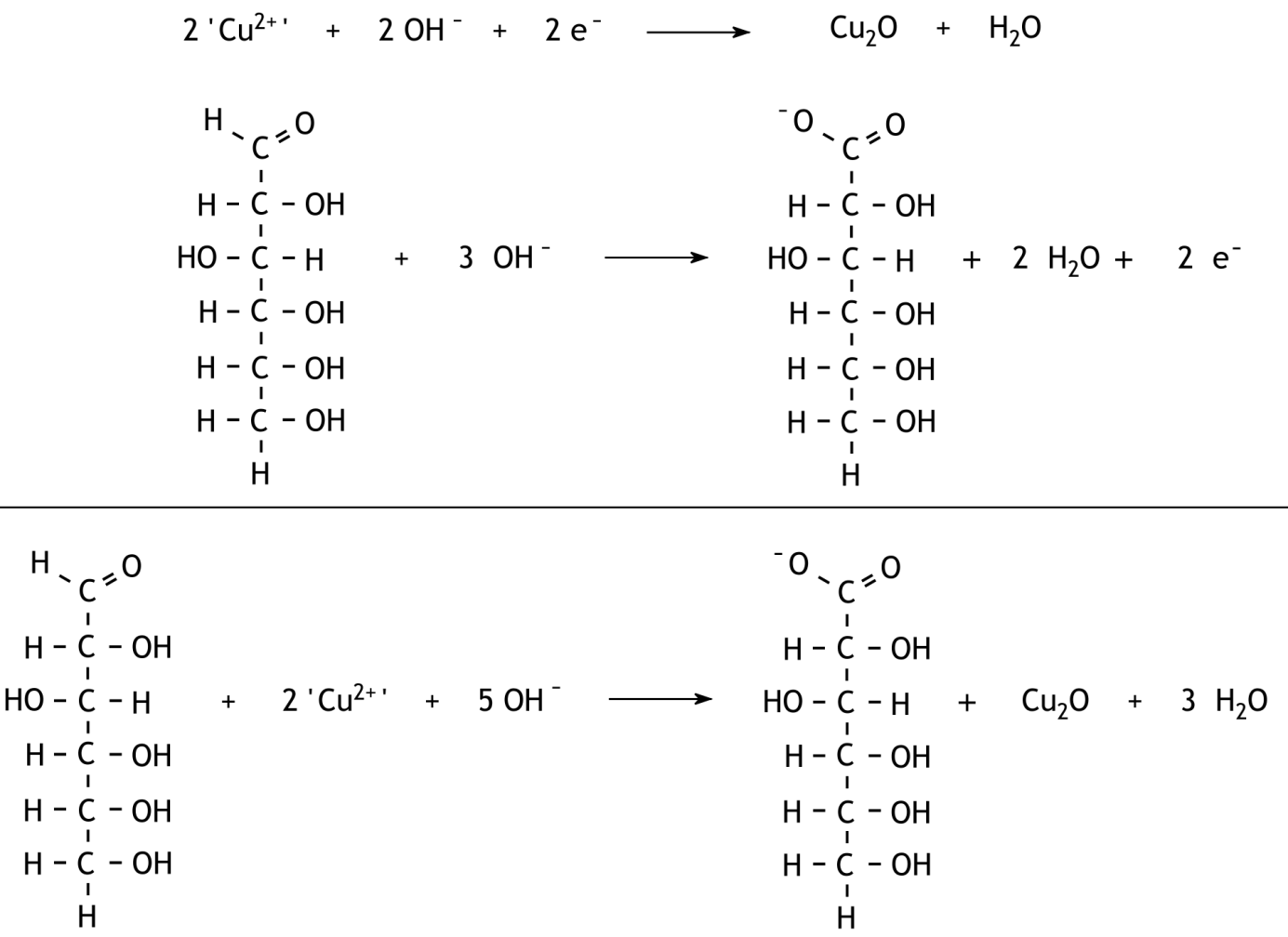 in de vergelijking van de halfreactie van ‘Cu2+’: ‘Cu2+’, OH en e voor de pijl en Cu2O en H2O na de pijl	1in de vergelijking van de halfreactie van ‘Cu2+’ de coëfficiënten juist	1in de vergelijking van de halfreactie van glucose alle formules voor en na de pijl juist	1in de vergelijking van de halfreactie van glucose de coëfficiënten juist 	1de totaalvergelijking juist	1Maximumscore 4Een voorbeeld van een juist antwoord is:Tijdens de titraties reageert het (complexe) Cu2+ met glucose. Daarom moet de hoeveelheid Cu2+ nauwkeurig bekend zijn. Vandaar dat de 10 mL Fehling A met een pipet moet worden afgemeten.
De hoeveelheid tartraat is niet zo belangrijk, die moet in overmaat worden toegevoegd, dus kan voor de toevoeging van de 10 mL Fehling B worden volstaan met een maatcilinder. juiste uitleg voor het gebruik van de pipet voor Fehling A	2juiste uitleg voor het gebruik van de maatcilinder voor Fehling B	2Indien slechts een antwoord is gegeven als: „De hoeveelheid Fehling A moet nauwkeurig bekend zijn en de hoeveelheid Fehling B hoeft niet zo nauwkeurig bekend te zijn.”	2Indien een antwoord is gegeven als: „Als je voor beide oplossingen een pipet zou gebruiken, loop je de kans dat je de pipet waarmee je eerst het Fehling A had afgemeten, bij de tweede proef voor Fehling B gebruikt.”	1Maximumscore 4Een voorbeeld van een juist antwoord is:Bij een te lage temperatuur is de reactiesnelheid te laag. De toegevoegde glucose reageert dan niet snel genoeg weg, waardoor de blauwe kleur te lang zichtbaar blijft. Je voegt dan te veel glucose-oplossing toe.bij de lage temperatuur is de reactiesnelheid te laag	2rest van de verklaring	2De enzymatische hydrolyse van sacharose	(40 punten)Maximumscore 10De volgende praktische vaardigheden worden beoordeeld:veiligheid, netheid en zelfstandigheidhanteren van het glaswerkMaximumscore 4tijden genoteerd in min:sec	2waarde op het display genoteerd	2Maximumscore 4berekening van de massa van 10 mL sacharose-oplossing: 10,00 (mL) vermenigvuldigen met 1,04 (g mL1)	1berekening van het aantal g sacharose in de 10 mL sacharose-oplossing: de massa van 10 mL sacharose-oplossing vermenigvuldigen met 0,10	1berekening van het aantal mol sacharose in de 10 mL sacharose-oplossing: het aantal g sacharose in de 10 mL sacharose-oplossing delen door de molaire massa van sacharose (342,3 g mol1)	1berekening van de beginconcentratie van sacharose in mmol L1: het aantal mol sacharose in de 10 mL sacharose-oplossing delen door het volume (30,00 mL) en vermenigvuldigen met 103 (mmol mol1) en met 103 (mL L1)	1Maximumscore 3berekening van het aantal mmol gevormd fructose plus glucose per liter in het verdunde monster: de waarde op het display delen door 1,17	1berekening van het aantal mmol gevormd fructose plus glucose per liter in de oplossing waarin de reactie plaatsvindt: vermenigvuldigen met 4	1berekening van het aantal mmol omgezet sacharose per liter: het aantal mmol gevormd fructose plus glucose per liter delen door 2	1Maximumscore 1De afname van de sacharoseconcentratie aftrekken van [C12H22O11]0.Maximumscore 1De natuurlijke logaritme van het quotiënt van het antwoord op vraag 7 en het antwoord op vraag 8.Maximumscore 3op de horizontale as de tijd uitgezet, in min, en op de verticale as 	1alle punten juist uitgezet	1grafiekpapier optimaal gebruikt	1Maximumscore 12berekening van de waarde van k’: is gelijk aan de richtingscoëfficiënt van de lijn	1juiste eenheid van k’ gegeven: min1	1uitkomst	10De scorepunten voor de uitkomst worden als volgt berekend:De scorepunten voor k’: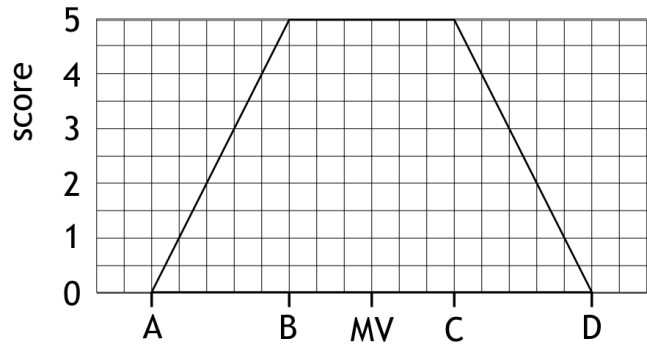 Indien B ≤ k’ ≤ C	5Indien A ≤ k’ < B	Indien C < k’ ≤ D	Indien k’ < A of k’ > D	0De scorepunten voor de correlatie R2 tussen de meetpunten:Indien R2 ≥ 0,99	5Indien 0,97 ≤ R2 < 0,99	Indien R2 < 0,97	0De totale score voor de uitkomst van dit experiment is de som van de score voor k’ en de score voor de correlatie.OpmerkingenDe waardes van A, B, C, D en MV worden door de organisatie bepaald.Voor de berekening van de scorepunten voor het massapercentage wordt uitgegaan van de door de organisatie berekende uitkomsten.Maximumscore 4
Een voorbeeld van een juist antwoord is:
Voor de reactiesnelheid geldt s = k [C12H22O11] [H2O] [E], dus k’ = k [H2O] [E], dus als [E] groter is, wordt k’ ook groter.notie dat k’ = k [H2O] [E]	2conclusie	2